Протокол рассмотрения заявок на участие в запросе котировок в электронной форме  
0351100001719000051 
 Заказчиком является: ФЕДЕРАЛЬНОЕ ГОСУДАРСТВЕННОЕ БЮДЖЕТНОЕ ОБРАЗОВАТЕЛЬНОЕ УЧРЕЖДЕНИЕ ВЫСШЕГО ОБРАЗОВАНИЯ "СИБИРСКИЙ ГОСУДАРСТВЕННЫЙ УНИВЕРСИТЕТ ПУТЕЙ СООБЩЕНИЯ"Идентификационный код закупки: 191540211315554020100100630520000000 
Определение поставщика осуществляет: ФЕДЕРАЛЬНОЕ ГОСУДАРСТВЕННОЕ БЮДЖЕТНОЕ ОБРАЗОВАТЕЛЬНОЕ УЧРЕЖДЕНИЕ ВЫСШЕГО ОБРАЗОВАНИЯ "СИБИРСКИЙ ГОСУДАРСТВЕННЫЙ УНИВЕРСИТЕТ ПУТЕЙ СООБЩЕНИЯ" 
1. Наименование объекта закупки: Поставка мягкого инвентаря для нужд студенческого городка (матрасы) 2. Начальная (максимальная) цена контракта: 52 833,50 руб. 
3. Извещение о проведении настоящего запроса котировок в электронной форме и проект контракта были размещены «18» июня 2019 года на сайте Единой информационной системы в сфере закупок (ЕИС) по адресу в сети «Интернет»: http://zakupki.gov.ru и на сайте Единой электронной торговой площадки (АО «ЕЭТП») по адресу в сети «Интернет»: http://roseltorg.ru.. 
4. Процедура рассмотрения заявок на участие в запросе котировок в электронной форме 0351100001719000051 проводилась котировочной комиссией «28» июня 2019 г. в 9-00ч. (время НСК) по адресу 630049, г. Новосибирск, ул. Дуси Ковальчук, 191, ауд. Л-206.5. Состав котировочной комиссии: 
 На заседании котировочной комиссии (Единая комиссия СГУПС) при рассмотрении заявок на участие в запросе котировок в электронной форме присутствовали: 
 И.О.  председателя комиссии: Печко Елена Ивановна 
Член комиссии: Шабурова Ирина Галеновна 
Член комиссии: Макарова Вероника Александровна 
6. По окончании срока подачи заявок до 27.06.2019 17:00:00 [GMT +7 Красноярск] было «28» июня 2019 г. подано 2 заявки от участников с идентификационными номерами: 3, 1. 
7. Котировочная комиссия рассмотрела заявки на участие участников запроса котировок в электронной форме, а также информацию и электронные документы участников запроса котировок в электронной форме, предусмотренные ч. 11 ст. 24.1 Федерального закона № 44-ФЗ, на предмет соответствия  требованиям Федерального закона № 44-ФЗ и извещения о проведении запроса котировок, в порядке, установленным статьей 82.4 Федерального закона № 44-ФЗ и приняла решение: 
 
Сведения о решении каждого члена котировочной комиссии: 
 8. В результате рассмотрения и оценки заявок в электронной форме признать победителем запроса котировок в электронной форме - ОБЩЕСТВО С ОГРАНИЧЕННОЙ ОТВЕТСТВЕННОСТЬЮ "ТЕХНАТЕК", ИНН 5507245342. 
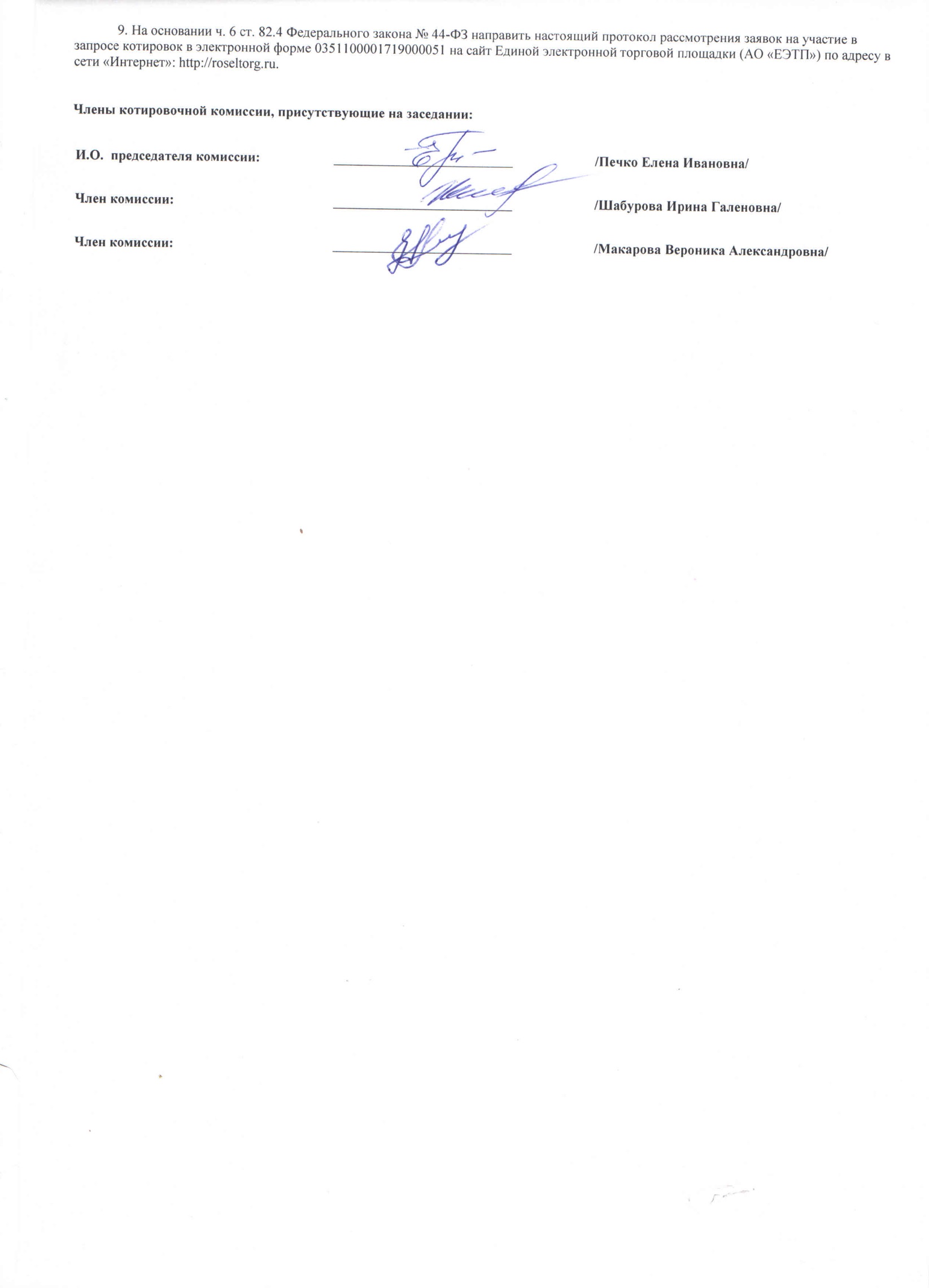 г. Новосибирск«28» июня 2019г.№ п/пИдентификационный номер заявкиУчастник закупкиРешениеОбоснование решения1№3ООО "ТЕХНАТЕК"СоответствуетСоответствует требованиям2№1ООО "СПК"СоответствуетСоответствует требованиямФамилия И.О. членов комиссииООО "ТЕХНАТЕК"ООО "ТЕХНАТЕК"Фамилия И.О. членов комиссииЗаявка №3Заявка №3Фамилия И.О. членов комиссииРешениеОснованиеПечко Елена ИвановнаСоответствует1. Соответствует требованиям документации о закупке и сведениям, содержащимся в реестре аккредитованных участниковШабурова Ирина ГаленовнаСоответствует1. Соответствует требованиям документации о закупке и сведениям, содержащимся в реестре аккредитованных участниковМакарова Вероника АлександровнаСоответствует1. Соответствует требованиям документации о закупке и сведениям, содержащимся в реестре аккредитованных участниковИТОГО33Соответствует33Не соответствует00Фамилия И.О. членов комиссииООО "СПК"ООО "СПК"Фамилия И.О. членов комиссииЗаявка №1Заявка №1Фамилия И.О. членов комиссииРешениеОснованиеПечко Елена ИвановнаСоответствует1. Соответствует требованиям документации о закупке и сведениям, содержащимся в реестре аккредитованных участниковШабурова Ирина ГаленовнаСоответствует1. Соответствует требованиям документации о закупке и сведениям, содержащимся в реестре аккредитованных участниковМакарова Вероника АлександровнаСоответствует1. Соответствует требованиям документации о закупке и сведениям, содержащимся в реестре аккредитованных участниковИТОГО33Соответствует33Не соответствует00